СОДЕРЖАНИЕ ПАПКИ ШКОЛЬНОГО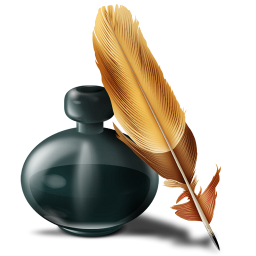 МЕТОДИЧЕСКОГО ОБЪЕДИНЕНИЯ:1. Приказ об открытии МО.2.Приказ о назначении на должность руководителя методического объединения.3. Положение о методическом объединении.4. Функциональные обязанности учителей МО.5. Анализ работы за прошедший год.6. Тема методической работы, приоритетные направления и задачи на новый учебный год.7. План работы МО на текущий учебный год.8. Банк данных об учителях МО: количественный и качественный состав (возраст, образование, специальность, преподаваемый предмет, общий стаж и педагогический, квалификационная категория, награды, звание, домашний телефон).9. Сведения о темах самообразования учителей МО.10.График проведения совещаний, конференций, семинаров, круглых столов, творческих отчётов, деловых игр и т.д. в МО.11. Перспективный план аттестации учителей МО.12. График прохождения аттестации учителей МО на текущий год.13. Перспективный план повышения квалификации учителей МО.14. График повышения квалификации учителей МО на текущий год.15. График контрольных работ на четверть.сор.соч16. График проведения открытых уроков и внеклассных мероприятий по предмету учителями МО.17. Сведения о профессиональных потребностях учителей МО.18. Информация об учебных программах и их учебно-методическом обеспечении по предмету.19. План работы с молодыми и вновь прибывшими специалистами в МО.20. План проведения предметной декады.21. ВШК (экспресс, информационные и аналитические справки, диагностика).22. Протоколы заседаний МО.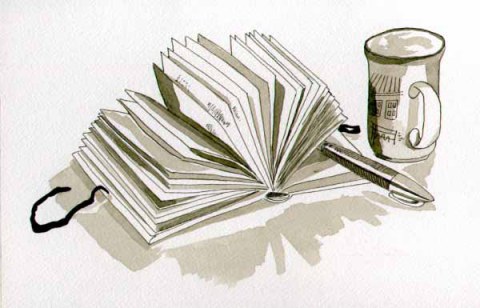 